Remise des premières attestations du SRAVVille de Nice1 juillet 2021Cette remise officielle s’est déroulée le jeudi 1 Juillet 2021, dans une classe de CM2, sur le groupe scolaire de FUONT CAUDA 1 et 2. Les élèves de cycle 3 des 7 classes des écoles de FUONT CAUDA 1 et 2 ayant suivi un module d’apprentissage du SRAV ont reçu une attestation du SRAV ou un diplôme de participation au SRAV (si non validé).Pour cet évènement, l’ensemble des partenaires étaient présents ou représentés à savoir : Mme NAVALESI, Conseillère Municipale subdéléguée aux relations transfrontalières et à l'enseignement privé, représentant Monsieur Estrosi, Maire de Nice, Mme BEAUVAIS-RICCI, IEN en charge de la circonscription de Nice 5, représentant Monsieur l’Inspecteur d’Académie, Mme CRISTINI, Directrice du Pôle Education-Restauration-Enfance et Animation, M Chenu, Directeur Enfance et Animation, Mme BECAGLIA Conseillère Pédagogique Départementale en EPS, représentant la mission EPS du 1er Degré, M POUSSET Conseiller Pédagogique de la Circonscription de Nice 5, M ALQUIER, Directeur de l’école FUONT CAUDA 2, M OPPENEAU, responsable pédagogique des actions menées sur le terrain et son équipe d’animation.Contextualisation du projet et Chiffres : Cette priorité nationale a pu se déployer sur Nice grâce à la mise en place d’un partenariat avec le Service Education Jeunesse. Les moyens matériels et humains engagés par ce service ont permis d’intervenir auprès de 835 élèves de cycle 3 (CM1, CM2), répartis sur 30 classes couvrant 9 écoles niçoises. Ce projet partenarial a permis la validation de 464 attestations du SRAV sur cette seule commune. Nous sommes au-delà des 223 OVQ ciblés, objectif 2020-2021 fixé par le ministère pour notre département. Les retours terrain des enseignants ayant participés à ces modules d'enseignement du SRAV sont excellents et saluent la qualité des interventions, le professionnalisme et l'engagement des équipes du Service Animation Jeunesse.C’est un projet inscrit dans la durée, qui sera reconduit l'année prochaine et qui touchera 48 classes soit environ 1300 élèves. Nous pourrons également compter sur le Service des Sports de la Ville de Nice pour compléter cette offre. En effet, dès la rentrée de septembre 2021, un projet expérimental permettra d'ajouter 6 autres classes, portant notre action à 54 classes sur la seule commune de Nice.Quelques photos :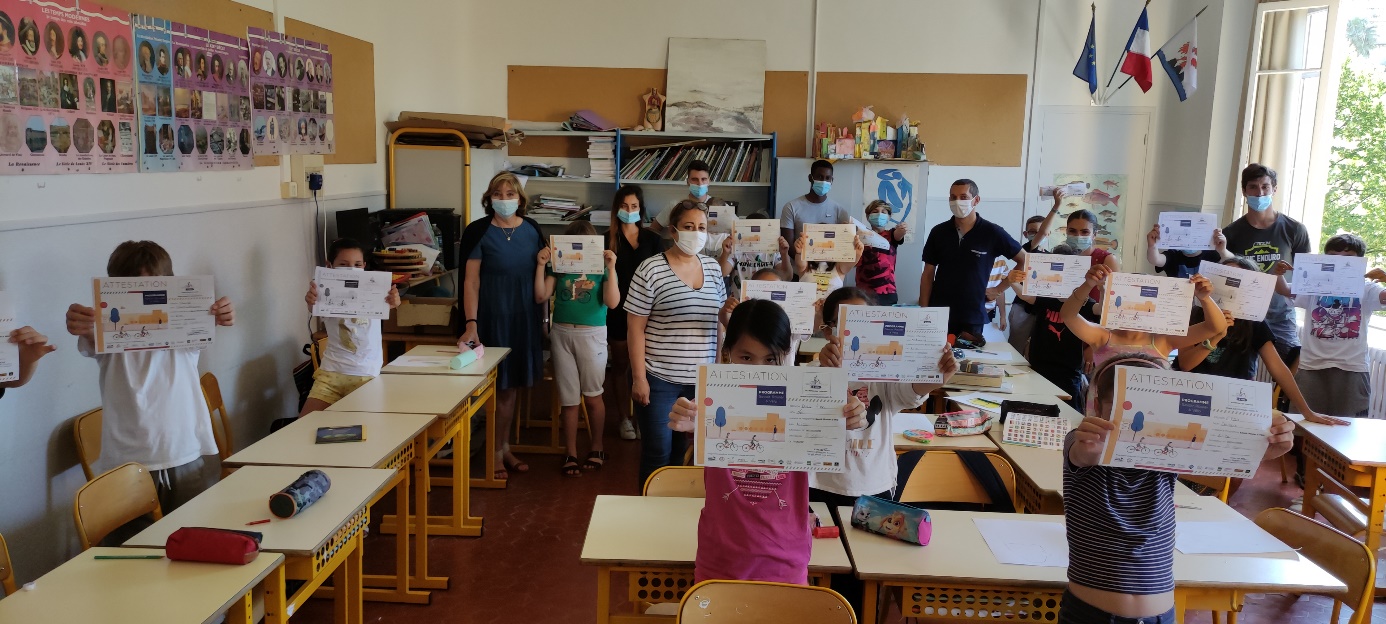 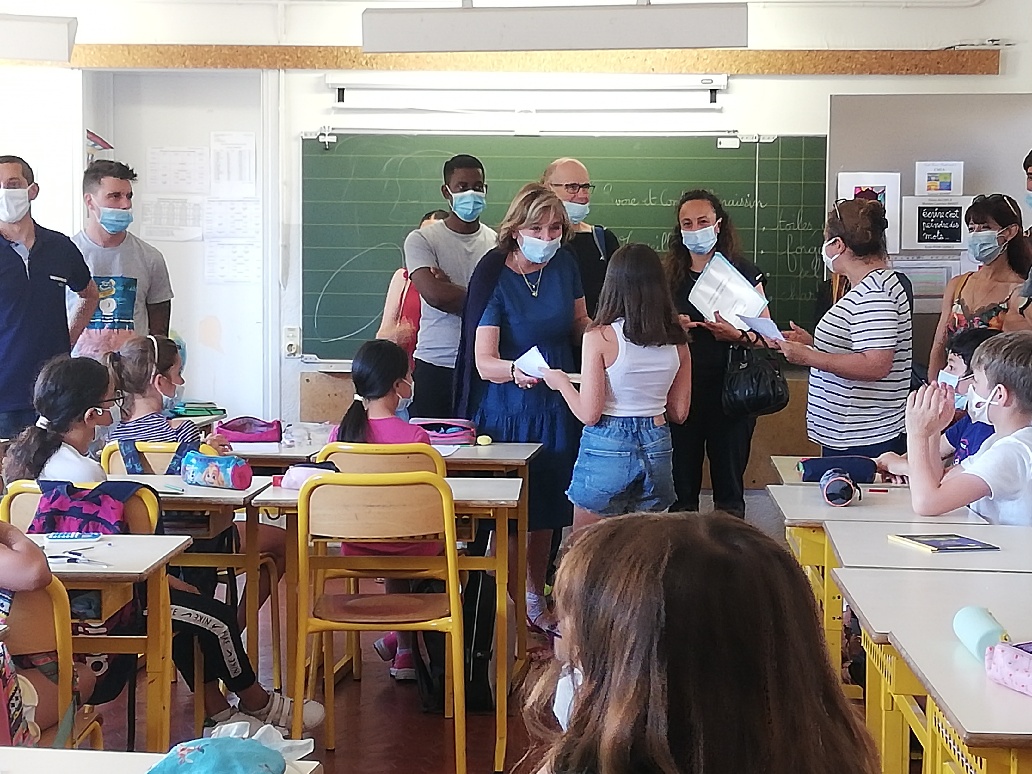 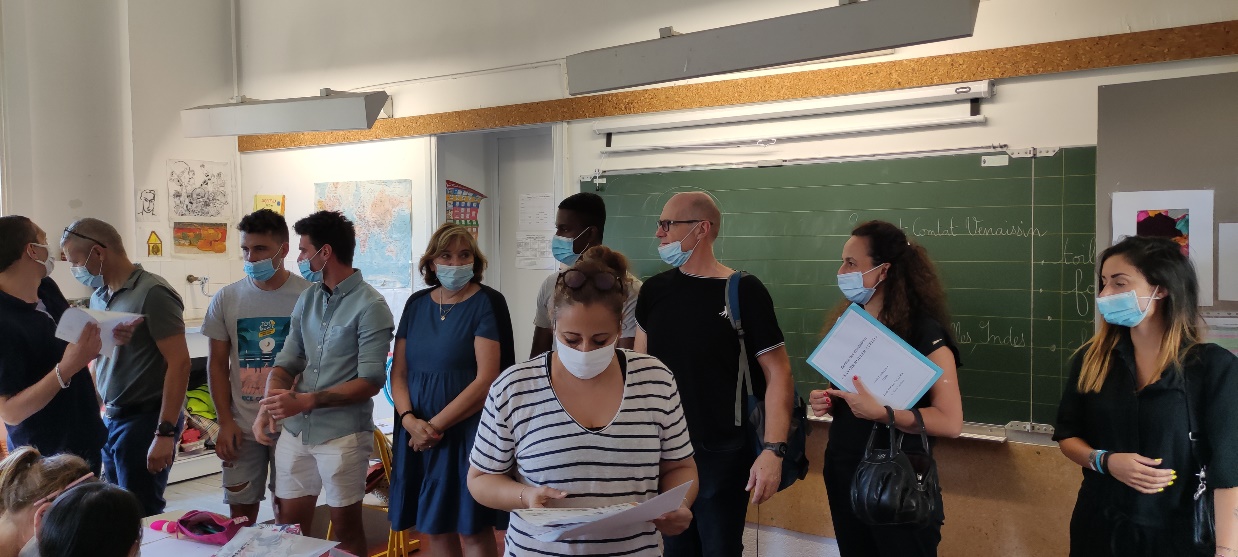 